24.06.2020 – kl. V – matematykaPrzerabiamy lekcję – Pole powierzchni i objętość graniastosłupa.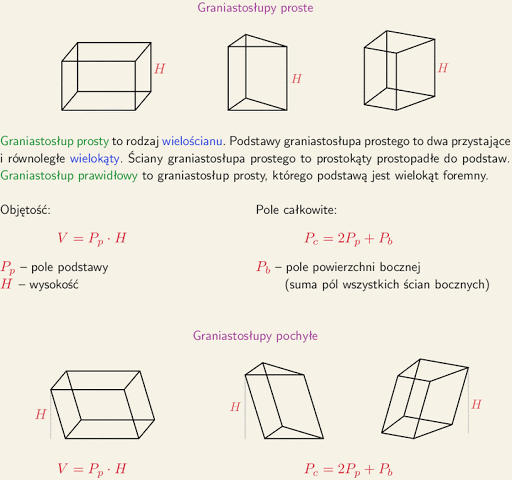 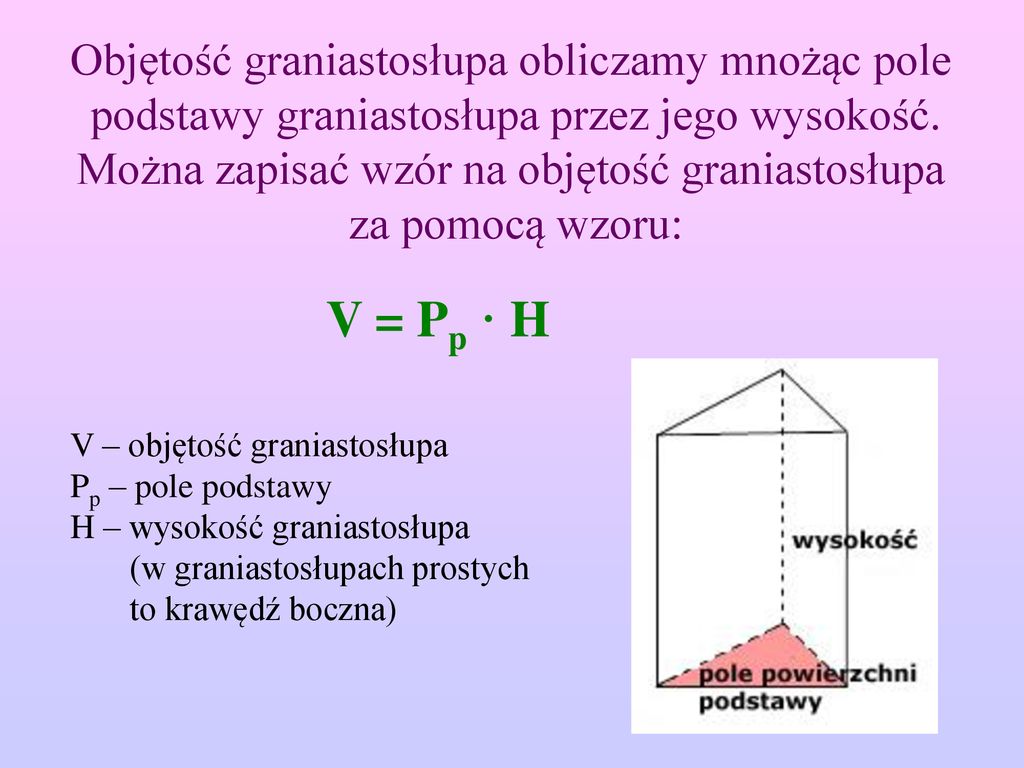 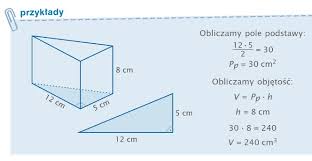 Pod poniższym linkiem znajdziesz filmik instruktażowy, który będzie pomocny 
w zrozumieniu tematu:https://www.youtube.com/watch?v=kodDgCMIIS4